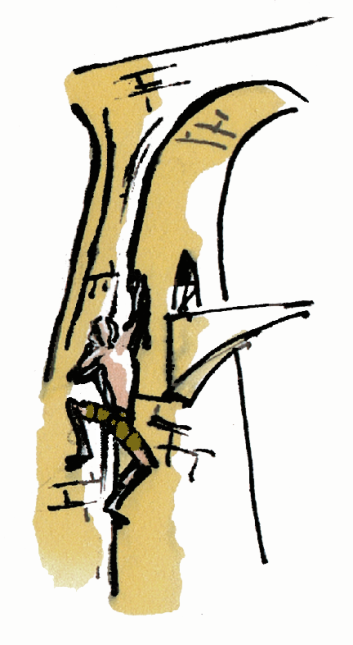                                                                                                                Mr Eric Bourson                                                                                                              25 rue Maryse Bastié - 52000 ChaumontMr Eric Bourson                                                                                  Port : 06.18.18.32.20						                          E-Mail : eric.bourson52@orange.fr						       OPEN     DE     BLOCS   REGIONALLe club d’escalade de Chaumont est heureux de vous inviter à son 1ier open de blocs qui se déroulera les 26 et 27 novembre 2016 au gymnase du collège Camille Saint Saëns, boulevard VoltaireCette compétition est prévue sous la formule d’un contest de blocs (nombre d’essais illimités), certains blocs seront jugés et une finale  à vue sur 3 blocs réunira les meilleurs concurrents.Programme prévisionnel : Samedi 26 novembre : Benjamins et Minimes     Dimanche 27 novembre : Cadets, juniors, Seniors, Vétérans9h à 9h30	Accueil10h à 12h	Contest 12h à 13h	Enregistrement des 1ier résultats, pause repas13h à 15h	Fin du contest15h30		Isolement16h30		Finales 18h		Podiums(mêmes horaires les 2 jours)                                Fiche d’inscription à l’open de Blocs de Chaumont 2016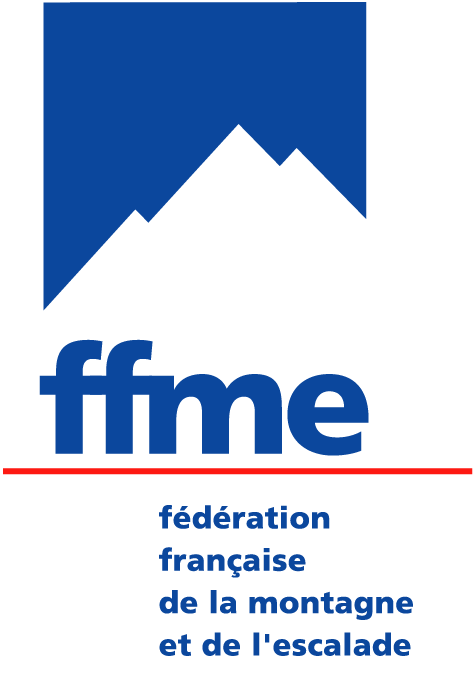 	NOM :	PRENOM :	Date de naissance :	Catégorie :Adresse :	Sexe :   M    FVille :	Code postal :Téléphone :	Club :N° de licence :	Fait à :	le :	SignatureCi-joint un chèque de 10.00 Euros libellé à « Génération Roc ».Fiche et règlement à retourner pour le 22/11/2016 à : Eric BOURSON, 25 rue 	Maryse Bastié, 52000 CHAUMONT.Tel – 06 18 18 32 20  E-mail : eric.bourson52@orange.fr 	-------------------------------------------------------------------------------------------AUTORISATION  PARENTALE  POUR  LES  MINEURSJe soussigné Mr / Mme……………………………………….. autorise mon fils / ma fille 	…………………………………………. à participer à l’open  de Bloc  de Génération Roc les 26 et 27 novembre 2016 à Chaumont.	Fait à :	le :	Signature